Next Meeting: Wednesday, August 14th, 2024, 11:00am-12:30pm (Hybrid), Location: 3160 Center St.- Rockaway Conference Room A & Microsoft Teams Ambulance Service Area Advisory Committee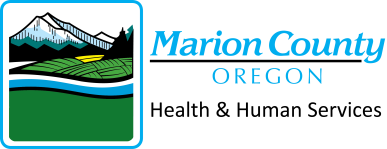 Date/Time: May 8th, 2024, 11:00-12:30pmHybrid: Salem Fire Department- Station 6, 2740 25th St. SE, Microsoft Teams or In-personFacilitator: Shawn Baird   Recorder: Sam AndressAmbulance Service Area Advisory CommitteeDate/Time: May 8th, 2024, 11:00-12:30pmHybrid: Salem Fire Department- Station 6, 2740 25th St. SE, Microsoft Teams or In-personFacilitator: Shawn Baird   Recorder: Sam AndressAmbulance Service Area Advisory CommitteeDate/Time: May 8th, 2024, 11:00-12:30pmHybrid: Salem Fire Department- Station 6, 2740 25th St. SE, Microsoft Teams or In-personFacilitator: Shawn Baird   Recorder: Sam AndressAppointed:  Kyle Amsberry           Shawn Baird     Sherry Bensema     Mike Berger     Brian Butler      Frank Ehrmantraut          Danny Freitag           Melvin Peterson     Jim Walker      Stephanie McClung       Dan Mullen       Rebecca Shivers    Katrina Griffith                              Attendees:   David Patterson         Toni Grimes        Jordan Donat     Darrin George   Kevin Hendricks        Kyle McMann       Matt Neuvenheim       Jim Triewiler    Robert Dalke      Nicholas VanEpps                                                                             Appointed:  Kyle Amsberry           Shawn Baird     Sherry Bensema     Mike Berger     Brian Butler      Frank Ehrmantraut          Danny Freitag           Melvin Peterson     Jim Walker      Stephanie McClung       Dan Mullen       Rebecca Shivers    Katrina Griffith                              Attendees:   David Patterson         Toni Grimes        Jordan Donat     Darrin George   Kevin Hendricks        Kyle McMann       Matt Neuvenheim       Jim Triewiler    Robert Dalke      Nicholas VanEpps                                                                             Appointed:  Kyle Amsberry           Shawn Baird     Sherry Bensema     Mike Berger     Brian Butler      Frank Ehrmantraut          Danny Freitag           Melvin Peterson     Jim Walker      Stephanie McClung       Dan Mullen       Rebecca Shivers    Katrina Griffith                              Attendees:   David Patterson         Toni Grimes        Jordan Donat     Darrin George   Kevin Hendricks        Kyle McMann       Matt Neuvenheim       Jim Triewiler    Robert Dalke      Nicholas VanEpps                                                                             TimeAgenda Item (Who) Information/DiscussionDescription11:00am-11:05amWelcome and Introductions - ShawnApprove 2/14/23 meeting minutes.Microsoft Teams meeting Join on your computer, mobile app or room device Click here to join the meeting Meeting ID: 247 655 691 851 
Passcode: PiGVs5 Download Teams | Join on the web11:05am-11:15amOregon Capacity SystemInformation regarding Oregon Capacity System.-Helene Anderson and Amy Slater11:25am-11:40amSalem Fire UpdateAmbulance service update for ASA #1.-Kyle Amsberry11:40am-12:00pmOregon Health Authority sight inspections.Provide the Committee an update of completed inspections and findings.-Roundtable 12:00pm-12:10pmSystems Review CommitteeUpdate on depletion of resources Sub-Committee meeting and proposed language. -Matt12:20pm-12:30pmRoundtableGroup discussion.